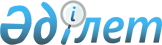 О внесении изменений в решение Зерендинского районного маслихата от 26 декабря 2022 года № 31-192 "О бюджетах сельских округов, села и бюджете поселка Зерендинского района на 2023–2025 годы"Решение Зерендинского районного маслихата Акмолинской области от 24 ноября 2023 года № 12-83
      Зерендинский районный маслихат РЕШИЛ:
      1. Внести в решение Зерендинского районного маслихата "О бюджетах сельских округов, села и бюджете поселка Зерендинского района на 2023–2025 годы" от 26 декабря 2022 года № 31-192 следующие изменения:
      пункт 1 изложить в новой редакции:
      "1. Утвердить бюджет Аккольского сельского округа Зерендинского района на 2023–2025 годы, согласно приложениям 1, 1-1, 1-2 соответственно, в том числе на 2023 год в следующих объемах:
      1) доходы – 164 577,6 тысяч тенге, в том числе:
      налоговые поступления – 8 995,5 тысяч тенге;
      неналоговые поступления – 0 тысяч тенге;
      поступления от продажи основного капитала – 0 тысяч тенге;
      поступления трансфертов – 155 582,1 тысяч тенге;
      2) затраты – 166 340,1 тысяч тенге;
      3) чистое бюджетное кредитование – 0 тысяч тенге;
      4) сальдо по операциям с финансовыми активами – 0 тысяч тенге, в том числе:
      приобретение финансовых активов – 0 тысяч тенге;
      поступления от продажи финансовых активов государства – 0 тысяч тенге;
      5) дефицит (профицит) бюджета – -1 762,5 тысяч тенге;
      6) финансирование дефицита (использование профицита) бюджета – 1 762,5 тысяч тенге.";
      пункт 2 изложить в новой редакции:
      "2. Утвердить бюджет поселка Алексеевка Зерендинского района на 2023–2025 годы, согласно приложениям 2, 2-1, 2-2 соответственно, в том числе на 2023 год в следующих объемах:
      1) доходы – 189 571,7 тысяч тенге, в том числе:
      налоговые поступления – 7 715,9 тысяч тенге;
      неналоговые поступления – 340,0 тысяч тенге;
      поступления от продажи основного капитала – 0 тысяч тенге;
      поступления трансфертов – 181 515,8 тысяч тенге;
      2) затраты – 189 829,9 тысяч тенге;
      3) чистое бюджетное кредитование – 0 тысяч тенге;
      4) сальдо по операциям с финансовыми активами – 0 тысяч тенге, в том числе:
      приобретение финансовых активов – 0 тысяч тенге;
      поступления от продажи финансовых активов государства – 0 тысяч тенге;
      5) дефицит (профицит) бюджета – -258,2 тысяч тенге;
      6) финансирование дефицита (использование профицита) бюджета – 258,2 тысяч тенге.";
      пункт 3 изложить в новой редакции:
      "3. Утвердить бюджет Булакского сельского округа Зерендинского района на 2023–2025 годы, согласно приложениям 3, 3-1, 3-2 соответственно, в том числе на 2023 год в следующих объемах:
      1) доходы – 47 865,1 тысяч тенге, в том числе:
      налоговые поступления – 8 911,5 тысячи тенге;
      неналоговые поступления – 380,0 тысяч тенге;
      поступления от продажи основного капитала – 1 785,0 тысяч тенге;
      поступления трансфертов – 36 788,6 тысяча тенге;
      2) затраты – 53 850,1 тысяч тенге;
      3) чистое бюджетное кредитование – 0 тысяч тенге;
      4) сальдо по операциям с финансовыми активами – 0 тысяч тенге, в том числе:
      приобретение финансовых активов – 0 тысяч тенге;
      поступления от продажи финансовых активов государства – 0 тысяч тенге;
      5) дефицит (профицит) бюджета – -5 985,0 тысяч тенге;
      6) финансирование дефицита (использование профицита) бюджета – 5 985,0 тысяч тенге.";
      пункт 4 изложить в новой редакции:
      "4. Утвердить бюджет Зерендинского сельского округа Зерендинского района на 2023–2025 годы, согласно приложениям 4, 4-1, 4-2 соответственно, в том числе на 2023 год в следующих объемах:
      1) доходы – 325 902,0 тысячи тенге, в том числе:
      налоговые поступления – 69 697,3 тысяч тенге;
      неналоговые поступления – 263,5 тысяч тенге;
      поступления от продажи основного капитала – 19 429,9 тысяч тенге;
      поступления трансфертов – 236 511,3 тысячи тенге;
      2) затраты – 333 893,6 тысяч тенге;
      3) чистое бюджетное кредитование – 0 тысяч тенге;
      4) сальдо по операциям с финансовыми активами – 0 тысяч тенге, в том числе:
      приобретение финансовых активов – 0 тысяч тенге;
      поступления от продажи финансовых активов государства – 0 тысяч тенге;
      5) дефицит (профицит) бюджета – -7 991,6 тысяч тенге;
      6) финансирование дефицита (использование профицита) бюджета – 7 991,6 тысяч тенге.";
      пункт 5 изложить в новой редакции:
      "5. Утвердить бюджет Конысбайского сельского округа Зерендинского района на 2023–2025 годы, согласно приложениям 5, 5-1, 5-2 соответственно, в том числе на 2023 год в следующих объемах:
      1) доходы – 87 026,3 тысяч тенге, в том числе:
      налоговые поступления – 18 479,0 тысяча тенге;
      неналоговые поступления – 803,9 тысяч тенге;
      поступления от продажи основного капитала – 20 893,1 тысяч тенге;
      поступления трансфертов – 46 850,3 тысячи тенге;
      2) затраты – 89 808,8 тысяч тенге;
      3) чистое бюджетное кредитование – 0 тысяч тенге;
      4) сальдо по операциям с финансовыми активами – 0 тысяч тенге, в том числе:
      приобретение финансовых активов – 0 тысяч тенге;
      поступления от продажи финансовых активов государства – 0 тысяч тенге;
      5) дефицит (профицит) бюджета – -2 782,5 тысяч тенге;
      6) финансирование дефицита (использование профицита) бюджета – 2 782,5 тысяч тенге.";
      пункт 6 изложить в новой редакции:
      "6. Утвердить бюджет Кусепского сельского округа Зерендинского района на 2023–2025 годы, согласно приложениям 6, 6-1, 6-2 соответственно, в том числе на 2023 год в следующих объемах:
      1) доходы – 104 663,6 тысяч тенге, в том числе:
      налоговые поступления – 7 614,0 тысячи тенге;
      неналоговые поступления – 0 тысяч тенге;
      поступления от продажи основного капитала – 1 340,7 тысяч тенге;
      поступления трансфертов – 95 708,9 тысяч тенге;
      2) затраты – 107 264,5 тысяч тенге;
      3) чистое бюджетное кредитование – 0 тысяч тенге;
      4) сальдо по операциям с финансовыми активами – 0 тысяч тенге, в том числе:
      приобретение финансовых активов – 0 тысяч тенге;
      поступления от продажи финансовых активов государства – 0 тысяч тенге;
      5) дефицит (профицит) бюджета – -2 600,9 тысяч тенге;
      6) финансирование дефицита (использование профицита) бюджета – 2 600,9 тысяч тенге.";
      пункт 7 изложить в новой редакции:
      "7. Утвердить бюджет Чаглинского сельского округа Зерендинского района на 2023–2025 годы, согласно приложениям 7, 7-1, 7-2 соответственно, в том числе на 2023 год в следующих объемах:
      1) доходы – 73 634,9 тысячи тенге, в том числе:
      налоговые поступления – 11 020,0 тысяч тенге;
      неналоговые поступления – 125,0 тысяч тенге;
      поступления от продажи основного капитала – 58,9 тысяч тенге;
      поступления трансфертов – 62 431,0 тысяч тенге;
      2) затраты – 74 489,7 тысячи тенге;
      3) чистое бюджетное кредитование – 0 тысяч тенге;
      4) сальдо по операциям с финансовыми активами – 0 тысяч тенге, в том числе:
      приобретение финансовых активов – 0 тысяч тенге;
      поступления от продажи финансовых активов государства – 0 тысяч тенге;
      5) дефицит (профицит) бюджета – -854,8 тысяч тенге;
      6) финансирование дефицита (использование профицита) бюджета – 854,8 тысяч тенге.";
      пункт 8 изложить в новой редакции:
      "8. Утвердить бюджет села Айдабол Зерендинского района на 2023–2025 годы, согласно приложениям 8, 8-1, 8-2 соответственно, в том числе на 2023 год в следующих объемах:
      1) доходы – 231 944,3 тысяча тенге, в том числе:
      налоговые поступления – 6 678,3 тысяча тенге;
      неналоговые поступления – 0 тысяч тенге;
      поступления от продажи основного капитала – 0 тысяч тенге;
      поступления трансфертов – 225 266,0 тысяч тенге;
      2) затраты – 231 996,8 тысячи тенге;
      3) чистое бюджетное кредитование – 0 тысяч тенге;
      4) сальдо по операциям с финансовыми активами – 0 тысяч тенге, в том числе:
      приобретение финансовых активов – 0 тысяч тенге;
      поступления от продажи финансовых активов государства – 0 тысяч тенге;
      5) дефицит (профицит) бюджета – -52,5 тысяч тенге;
      6) финансирование дефицита (использование профицита) бюджета – 52,5 тысяч тенге.";
      пункт 9 изложить в новой редакции:
      "9. Утвердить бюджет Байтерекского сельского округа Зерендинского района на 2023–2025 годы, согласно приложениям 9, 9-1, 9-2 соответственно, в том числе на 2023 год в следующих объемах:
      1) доходы – 59 205,3 тысяч тенге, в том числе:
      налоговые поступления – 5 163,1 тысячи тенге;
      неналоговые поступления – 0 тысяч тенге;
      поступления от продажи основного капитала – 425,9 тысяч тенге;
      поступления трансфертов – 53 616,3 тысяча тенге;
      2) затраты – 59 905,5 тысяч тенге;
      3) чистое бюджетное кредитование – 0 тысяч тенге;
      4) сальдо по операциям с финансовыми активами – 0 тысяч тенге, в том числе:
      приобретение финансовых активов – 0 тысяч тенге;
      поступления от продажи финансовых активов государства – 0 тысяч тенге;
      5) дефицит (профицит) бюджета – -700,2 тысяч тенге;
      6) финансирование дефицита (использование профицита) бюджета – 700,2 тысяч тенге.";
      пункт 10 изложить в новой редакции:
      "10. Утвердить бюджет Викторовского сельского округа Зерендинского района на 2023–2025 годы, согласно приложениям 10, 10-1, 10-2 соответственно, в том числе на 2023 год в следующих объемах:
      1) доходы – 59 433,8 тысячи тенге, в том числе:
      налоговые поступления – 4 740,7 тысяч тенге;
      неналоговые поступления – 145,9 тысяч тенге;
      поступления от продажи основного капитала – 159,2 тысяч тенге;
      поступления трансфертов – 54 388,0 тысячи тенге;
      2) затраты – 63 220,0 тысячи тенге;
      3) чистое бюджетное кредитование – 0 тысяч тенге;
      4) сальдо по операциям с финансовыми активами – 0 тысяч тенге, в том числе:
      приобретение финансовых активов – 0 тысяч тенге;
      поступления от продажи финансовых активов государства – 0 тысяч тенге;
      5) дефицит (профицит) бюджета – -3 786,2 тысяч тенге;
      6) финансирование дефицита (использование профицита) бюджета – 3 786,2 тысяч тенге.";
      пункт 11 изложить в новой редакции:
      "11. Утвердить бюджет Исаковского сельского округа Зерендинского района на 2023–2025 годы, согласно приложениям 11, 11-1, 11-2 соответственно, в том числе на 2023 год в следующих объемах:
      1) доходы – 31 581,0 тысяч тенге, в том числе:
      налоговые поступления – 2 067,0 тысяч тенге;
      неналоговые поступления – 0 тысяч тенге;
      поступления от продажи основного капитала – 0 тысяч тенге;
      поступления трансфертов – 29 514,0 тысяч тенге;
      2) затраты – 31 889,1 тысяч тенге;
      3) чистое бюджетное кредитование – 0 тысяч тенге;
      4) сальдо по операциям с финансовыми активами – 0 тысяч тенге, в том числе:
      приобретение финансовых активов – 0 тысяч тенге;
      поступления от продажи финансовых активов государства – 0 тысяч тенге;
      5) дефицит (профицит) бюджета – -308,1 тысяч тенге;
      6) финансирование дефицита (использование профицита) бюджета – 308,1 тысяч тенге.";
      пункт 12 изложить в новой редакции:
      "12. Утвердить бюджет сельского округа имени Канай би Зерендинского района на 2023–2025 годы, согласно приложениям 12, 12-1, 12-2 соответственно, в том числе на 2023 год в следующих объемах:
      1) доходы – 28 767,9 тысяч тенге, в том числе:
      налоговые поступления – 1 647,9 тысячи тенге;
      неналоговые поступления – 0 тысяч тенге;
      поступления от продажи основного капитала – 528,0 тысяч тенге;
      поступления трансфертов – 26 592,0 тысячи тенге;
      2) затраты – 30 367,2 тысяч тенге;
      3) чистое бюджетное кредитование – 0 тысяч тенге;
      4) сальдо по операциям с финансовыми активами – 0 тысяч тенге, в том числе:
      приобретение финансовых активов – 0 тысяч тенге;
      поступления от продажи финансовых активов государства – 0 тысяч тенге;
      5) дефицит (профицит) бюджета – -1 599,3 тысяч тенге;
      6) финансирование дефицита (использование профицита) бюджета – 1 599,3 тысяч тенге.";
      пункт 13 изложить в новой редакции:
      "13. Утвердить бюджет Кызылегисского сельского округа Зерендинского района на 2023–2025 годы, согласно приложениям 13, 13-1, 13-2 соответственно, в том числе на 2023 год в следующих объемах:
      1) доходы – 26 559,0 тысяч тенге, в том числе:
      налоговые поступления – 2 165,0 тысяч тенге;
      неналоговые поступления – 0 тысяч тенге;
      поступления от продажи основного капитала – 0 тысяч тенге;
      поступления трансфертов – 24 394,0 тысяча тенге;
      2) затраты – 26 747,9 тысяч тенге;
      3) чистое бюджетное кредитование – 0 тысяч тенге;
      4) сальдо по операциям с финансовыми активами – 0 тысяч тенге, в том числе:
      приобретение финансовых активов – 0 тысяч тенге;
      поступления от продажи финансовых активов государства – 0 тысяч тенге;
      5) дефицит (профицит) бюджета – -188,9 тысяч тенге;
      6) финансирование дефицита (использование профицита) бюджета – 188,9 тысяч тенге.";
      пункт 14 изложить в новой редакции:
      "14. Утвердить бюджет Кызылсаянского сельского округа Зерендинского района на 2023–2025 годы, согласно приложениям 14, 14-1, 14-2 соответственно, в том числе на 2023 год в следующих объемах:
      1) доходы – 43 263,0 тысячи тенге, в том числе:
      налоговые поступления – 2 540,6 тысяч тенге;
      неналоговые поступления – 204,0 тысяч тенге;
      поступления от продажи основного капитала – 0 тысяч тенге;
      поступления трансфертов – 40 518,4 тысяч тенге;
      2) затраты – 44 315,0 тысячи тенге;
      3) чистое бюджетное кредитование – 0 тысяч тенге;
      4) сальдо по операциям с финансовыми активами – 0 тысяч тенге, в том числе:
      приобретение финансовых активов – 0 тысяч тенге;
      поступления от продажи финансовых активов государства – 0 тысяч тенге;
      5) дефицит (профицит) бюджета – -1 052,0 тысячи тенге;
      6) финансирование дефицита (использование профицита) бюджета – 1 052,0 тысячи тенге.";
      пункт 15 изложить в новой редакции:
      "15. Утвердить бюджет сельского округа Малика Габдуллина Зерендинского района на 2023–2025 годы, согласно приложениям 15, 15-1, 15-2 соответственно, в том числе на 2023 год в следующих объемах:
      1) доходы – 33 970,3 тысячи тенге, в том числе:
      налоговые поступления – 6 247,0 тысячи тенге;
      неналоговые поступления – 0 тысяч тенге;
      поступления от продажи основного капитала – 591,0 тысяч тенге;
      поступления трансфертов – 27 132,3 тысяч тенге;
      2) затраты – 51 252,7 тысячи тенге;
      3) чистое бюджетное кредитование – 0 тысяч тенге;
      4) сальдо по операциям с финансовыми активами – 0 тысяч тенге, в том числе:
      приобретение финансовых активов – 0 тысяч тенге;
      поступления от продажи финансовых активов государства – 0 тысяч тенге;
      5) дефицит (профицит) бюджета – -17 282,4 тысяч тенге;
      6) финансирование дефицита (использование профицита) бюджета – 17 282,4 тысяч тенге.";
      пункт 16 изложить в новой редакции:
      "16. Утвердить бюджет Ортакского сельского округа Зерендинского района на 2023–2025 годы, согласно приложениям 16, 16-1, 16-2 соответственно, в том числе на 2023 год в следующих объемах:
      1) доходы – 148 299,0 тысяч тенге, в том числе:
      налоговые поступления – 3 210,9 тысяч тенге;
      неналоговые поступления – 50,0 тысяч тенге;
      поступления от продажи основного капитала – 0 тысяч тенге;
      поступления трансфертов – 145 038,1 тысяча тенге;
      2) затраты – 148 528,2 тысяч тенге;
      3) чистое бюджетное кредитование – 0 тысяч тенге;
      4) сальдо по операциям с финансовыми активами – 0 тысяч тенге, в том числе:
      приобретение финансовых активов – 0 тысяч тенге;
      поступления от продажи финансовых активов государства – 0 тысяч тенге;
      5) дефицит (профицит) бюджета – -229,2 тысяч тенге;
      6) финансирование дефицита (использование профицита) бюджета – 229,2 тысяч тенге.";
      пункт 17 изложить в новой редакции:
      "17. Утвердить бюджет Приреченского сельского округа Зерендинского района на 2023–2025 годы, согласно приложениям 17, 17-1, 17-2 соответственно, в том числе на 2023 год в следующих объемах:
      1) доходы – 25 578,4 тысяч тенге, в том числе:
      налоговые поступления – 3 865,4 тысячи тенге;
      неналоговые поступления – 160,0 тысяч тенге;
      поступления от продажи основного капитала – 0 тысяч тенге;
      поступления трансфертов – 21 553,0 тысячи тенге;
      2) затраты – 25 877,6 тысяч тенге;
      3) чистое бюджетное кредитование – 0 тысяч тенге;
      4) сальдо по операциям с финансовыми активами – 0 тысяч тенге, в том числе:
      приобретение финансовых активов – 0 тысяч тенге;
      поступления от продажи финансовых активов государства – 0 тысяч тенге;
      5) дефицит (профицит) бюджета – -299,2 тысяч тенге;
      6) финансирование дефицита (использование профицита) бюджета – 299,2 тысяч тенге.";
      пункт 18 изложить в новой редакции:
      "18. Утвердить бюджет Садового сельского округа Зерендинского района на 2023–2025 годы, согласно приложениям 18, 18-1, 18-2 соответственно, в том числе на 2023 год в следующих объемах:
      1) доходы – 39 829,2 тысяч тенге, в том числе:
      налоговые поступления – 8 144,4 тысячи тенге;
      неналоговые поступления – 0 тысяч тенге;
      поступления от продажи основного капитала – 2 844,8 тысяч тенге;
      поступления трансфертов – 28 840,0 тысяч тенге;
      2) затраты – 40 098,8 тысячи тенге;
      3) чистое бюджетное кредитование – 0 тысяч тенге;
      4) сальдо по операциям с финансовыми активами – 0 тысяч тенге, в том числе:
      приобретение финансовых активов – 0 тысяч тенге;
      поступления от продажи финансовых активов государства – 0 тысяч тенге;
      5) дефицит (профицит) бюджета – -269,6 тысяч тенге;
      6) финансирование дефицита (использование профицита) бюджета – 269,6 тысяч тенге.";
      пункт 19 изложить в новой редакции:
      "19. Утвердить бюджет Сарыозекского сельского округа Зерендинского района на 2023–2025 годы, согласно приложениям 19, 19-1, 19-2 соответственно, в том числе на 2023 год в следующих объемах:
      1) доходы – 25 316,3 тысяч тенге, в том числе:
      налоговые поступления – 1 866,0 тысяч тенге;
      неналоговые поступления – 0 тысяч тенге;
      поступления от продажи основного капитала – 306,3 тысяч тенге;
      поступления трансфертов – 23 144,0 тысяч тенге;
      2) затраты – 25 321,1 тысяч тенге;
      3) чистое бюджетное кредитование – 0 тысяч тенге;
      4) сальдо по операциям с финансовыми активами – 0 тысяч тенге, в том числе:
      приобретение финансовых активов – 0 тысяч тенге;
      поступления от продажи финансовых активов государства – 0 тысяч тенге;
      5) дефицит (профицит) бюджета – -4,8 тысяч тенге;
      6) финансирование дефицита (использование профицита) бюджета – 4,8 тысяч тенге.";
      пункт 20 изложить в новой редакции:
      "20. Утвердить бюджет сельского округа имени Сакена Сейфуллина Зерендинского района на 2023–2025 годы, согласно приложениям 20, 20-1, 20-2 соответственно, в том числе на 2023 год в следующих объемах:
      1) доходы – 148 496,4 тысячи тенге, в том числе:
      налоговые поступления – 5 103,2 тысяч тенге;
      неналоговые поступления – 5 301,4 тысяч тенге;
      поступления от продажи основного капитала – 0 тысяч тенге;
      поступления трансфертов – 138 091,8 тысяч тенге;
      2) затраты – 149 197,2 тысячи тенге;
      3) чистое бюджетное кредитование – 0 тысяч тенге;
      4) сальдо по операциям с финансовыми активами – 0 тысяч тенге, в том числе:
      приобретение финансовых активов – 0 тысяч тенге;
      поступления от продажи финансовых активов государства – 0 тысяч тенге;
      5) дефицит (профицит) бюджета – -700,8 тысяч тенге;
      6) финансирование дефицита (использование профицита) бюджета – 700,8 тысяч тенге.";
      пункт 21 изложить в новой редакции:
      "21. Утвердить бюджет Симферопольского сельского округа Зерендинского района на 2023–2025 годы, согласно приложениям 21, 21-1, 21-2 соответственно, в том числе на 2023 год в следующих объемах:
      1) доходы – 33 211,3 тысячи тенге, в том числе:
      налоговые поступления – 3 034,2 тысяч тенге;
      неналоговые поступления – 73,8 тысяч тенге;
      поступления от продажи основного капитала – 0 тысяч тенге;
      поступления трансфертов – 30 103,3 тысяч тенге;
      2) затраты – 33 801,4 тысяч тенге;
      3) чистое бюджетное кредитование – 0 тысяч тенге;
      4) сальдо по операциям с финансовыми активами – 0 тысяч тенге, в том числе:
      приобретение финансовых активов – 0 тысяч тенге;
      поступления от продажи финансовых активов государства – 0 тысяч тенге;
      5) дефицит (профицит) бюджета – -590,1 тысяч тенге;
      6) финансирование дефицита (использование профицита) бюджета – 590,1 тысяч тенге.";
      пункт 22 изложить в новой редакции:
      "22. Утвердить бюджет Троицкого сельского округа Зерендинского района на 2023–2025 годы, согласно приложениям 22, 22-1, 22-2 соответственно, в том числе на 2023 год в следующих объемах:
      1) доходы – 33 033,6 тысяч тенге, в том числе:
      налоговые поступления – 3 777,0 тысяч тенге;
      неналоговые поступления – 157,0 тысяч тенге;
      поступления от продажи основного капитала – 118,1 тысяч тенге;
      поступления трансфертов – 28 981,5 тысяч тенге;
      2) затраты – 34 192,2 тысяч тенге;
      3) чистое бюджетное кредитование – 0 тысяч тенге;
      4) сальдо по операциям с финансовыми активами – 0 тысяч тенге, в том числе:
      приобретение финансовых активов – 0 тысяч тенге;
      поступления от продажи финансовых активов государства – 0 тысяч тенге;
      5) дефицит (профицит) бюджета – -1 158,6 тысяч тенге;
      6) финансирование дефицита (использование профицита) бюджета – 1 158,6 тысяч тенге.";
      приложения 1, 2, 3, 4, 5, 6, 7, 8, 9, 10, 11, 12, 13, 14, 15, 16, 17, 18, 19, 20, 21, 22 к указанному решению изложить в новой редакции согласно приложениям 1, 2, 3, 4, 5, 6, 7, 8, 9, 10, 11, 12, 13, 14, 15, 16, 17, 18, 19, 20, 21, 22 к настоящему решению.
      2. Настоящее решение вводится в действие с 1 января 2023 года. Бюджет Аккольского сельского округа на 2023 год Бюджет поселка Алексеевка на 2023 год Бюджет Булакского сельского округа на 2023 год Бюджет Зерендинского сельского округа на 2023 год Бюджет Конысбайского сельского округа на 2023 год Бюджет Кусепского сельского округа на 2023 год Бюджет Чаглинского сельского округа на 2023 год Бюджет села Айдабол на 2023 год Бюджет Байтерекского сельского округа на 2023 год Бюджет Викторовского сельского округа на 2023 год Бюджет Исаковского сельского округа на 2023 год Бюджет сельского округа имени Канай би на 2023 год Бюджет Кызылегисского сельского округа на 2023 год Бюджет Кызылсаянского сельского округа на 2023 год Бюджет сельского округа Малика Габдуллина на 2023 год Бюджет Ортакского сельского округа на 2023 год Бюджет Приреченского сельского округа на 2023 год Бюджет Садового сельского округа на 2023 год Бюджет Сарыозекского сельского округа на 2023 год Бюджет сельского округа имени Сакена Сейфуллина на 2023 год Бюджет Симферопольского сельского округа на 2023 год Бюджет Троицкого сельского округа на 2023 год
					© 2012. РГП на ПХВ «Институт законодательства и правовой информации Республики Казахстан» Министерства юстиции Республики Казахстан
				
      Председатель районного маслихата

Р.Габдуллина
Приложение 1 к решению
Зерендинского районного маслихата
от 24 ноября 2023 года
12-83Приложение 1 к решению
Зерендинского районного маслихата
от 26 декабря 2022 года
№ 31-192
Категория
Категория
Категория
Категория
Сумма тысяч тенге
Класс
Класс
Класс
Сумма тысяч тенге
Подкласс
Подкласс
Сумма тысяч тенге
Наименование
Сумма тысяч тенге
1
2
3
4
5
I. Доходы
164577,6
1
Налоговые поступления
8995,5
01
Подоходный налог 
1905,6
2
Индивидуальный подоходный налог
1905,6
04
Hалоги на собственность
6703,9
1
Hалоги на имущество
256,0
3
Земельный налог
220,9
4
Hалог на транспортные средства
6160,8
5
Единый земельный налог
66,2
05
Внутренние налоги на товары, работы и услуги
386,0
3
Поступления за использование природных и других ресурсов
386,0
2
Неналоговые поступления
0
3
Поступления от продажи основного капитала
0
4
Поступления трансфертов
155582,1
02
Трансферты из вышестоящих органов государственного управления
155582,1
3
Трансферты из районного (города областного значения) бюджета
155582,1
Функциональная группа
Функциональная группа
Функциональная группа
Функциональная группа
Сумма тысяч тенге
Администратор бюджетных программ
Администратор бюджетных программ
Администратор бюджетных программ
Сумма тысяч тенге
Программа
Программа
Сумма тысяч тенге
Наименование
Сумма тысяч тенге
1
2
3
4
5
II. Затраты
166340,1
01
Государственные услуги общего характера
37882,1
124
Аппарат акима города районного значения, села, поселка, сельского округа
37882,1
001
Услуги по обеспечению деятельности акима города районного значения, села, поселка, сельского округа
37882,1
07
Жилищно-коммунальное хозяйство
11538,0
124
Аппарат акима города районного значения, села, поселка, сельского округа
11538,0
008
Освещение улиц в населенных пунктах
2932,0
011
Благоустройство и озеленение населенных пунктов
7997,0
014
Организация водоснабжения населенных пунктов
609,0
12
Транспорт и коммуникации
116847,0
124
Аппарат акима города районного значения, села, поселка, сельского округа
116847,0
013
Обеспечение функционирования автомобильных дорог в городах районного значения, селах, поселках, сельских округах
450,0
045
Капитальный и средний ремонт автомобильных дорог городах районного значения, селах, поселках, сельских округах
116397,0
15
Трансферты
73,0
124
Аппарат акима города районного значения, села, поселка, сельского округа
73,0
048
Возврат неиспользованных (недоиспользованных) целевых трансфертов
73,0
III. Чистое бюджетное кредитование
0
IV. Сальдо по операциям с финансовыми активами 
0
Приобретение финансовых активов
0
6
Поступления от продажи финансовых активов государства
0
V. Дефицит (профицит) бюджета 
-1762,5
VI. Финансирование дефицита (использование профицита) бюджета
1762,5
8
Используемые остатки бюджетных средств
1762,5
01
Остатки бюджетных средств
1762,5
1
Свободные остатки бюджетных средств
1762,5Приложение 2 к решению
Зерендинского районного маслихата
от 24 ноября 2023 года
№ 12-83Приложение 2 к решению
Зерендинского районного маслихата
от 26 декабря 2022 года
№ 31-192
Категория
Категория
Категория
Категория
Сумма тысяч тенге
Класс
Класс
Класс
Сумма тысяч тенге
Подкласс
Подкласс
Сумма тысяч тенге
Наименование
Сумма тысяч тенге
1
2
3
4
5
I. Доходы
189571,7
1
Налоговые поступления
7715,9
01
Подоходный налог 
916,1
2
Индивидуальный подоходный налог
916,1
04
Hалоги на собственность
5199,8
1
Hалоги на имущество
280,0
3
Земельный налог
42,8
4
Hалог на транспортные средства
4877,0
05
Внутренние налоги на товары, работы и услуги
1600,0
3
Поступления за использование природных и других ресурсов
1600,0
2
Неналоговые поступления
340,0
3
Поступления от продажи основного капитала
0
4
Поступления трансфертов
181515,8
02
Трансферты из вышестоящих органов государственного управления
181515,8
3
Трансферты из районного (города областного значения) бюджета
181515,8
Функциональная группа
Функциональная группа
Функциональная группа
Функциональная группа
Сумма тысяч тенге
Администратор бюджетных программ
Администратор бюджетных программ
Администратор бюджетных программ
Сумма тысяч тенге
Программа
Программа
Сумма тысяч тенге
Наименование
Сумма тысяч тенге
1
2
3
4
5
II. Затраты
189829,9
01
Государственные услуги общего характера
31456,8
124
Аппарат акима города районного значения, села, поселка, сельского округа
31456,8
001
Услуги по обеспечению деятельности акима города районного значения, села, поселка, сельского округа
31456,8
07
Жилищно-коммунальное хозяйство
20380,2
124
Аппарат акима города районного значения, села, поселка, сельского округа
20380,2
008
Освещение улиц в населенных пунктах
10134,8
011
Благоустройство и озеленение населенных пунктов
9564,8
014
Организация водоснабжения населенных пунктов
680,6
12
Транспорт и коммуникации
137992,7
124
Аппарат акима города районного значения, села, поселка, сельского округа
137992,7
013
Обеспечение функционирования автомобильных дорог в городах районного значения, селах, поселках, сельских округах
500,0
045
Капитальный и средний ремонт автомобильных дорог городах районного значения, селах, поселках, сельских округах
137492,7
15
Трансферты
0,2
124
Аппарат акима города районного значения, села, поселка, сельского округа
0,2
048
Возврат неиспользованных (недоиспользованных) целевых трансфертов
0,2
III. Чистое бюджетное кредитование
0
IV. Сальдо по операциям с финансовыми активами 
0
Приобретение финансовых активов
0
6
Поступления от продажи финансовых активов государства
0
V. Дефицит (профицит) бюджета 
-258,2
VI. Финансирование дефицита (использование профицита) бюджета
258,2
8
Используемые остатки бюджетных средств
258,2
01
Остатки бюджетных средств
258,2
1
Свободные остатки бюджетных средств
258,2Приложение 3 к решению
Зерендинского районного маслихата
от 24 ноября 2023 года
№ 12-83Приложение 3 к решению
Зерендинского районного маслихата
от 26 декабря 2022 года
№ 31-192
Категория
Категория
Категория
Категория
Сумма тысяч тенге
Класс
Класс
Класс
Сумма тысяч тенге
Подкласс
Подкласс
Сумма тысяч тенге
Наименование
Сумма тысяч тенге
1
2
3
4
5
I. Доходы
47865,1
1
Налоговые поступления
8911,5
01
Подоходный налог 
1897,3
2
Индивидуальный подоходный налог
1897,3
04
Hалоги на собственность
6289,2
1
Hалоги на имущество
410,0
3
Земельный налог
466,6
4
Hалог на транспортные средства
5412,6
05
Внутренние налоги на товары, работы и услуги
725,0
3
Поступления за использование природных и других ресурсов
725,0
2
Неналоговые поступления
380,0
3
Поступления от продажи основного капитала
1785,0
4
Поступления трансфертов
36788,6
02
Трансферты из вышестоящих органов государственного управления
36788,6
3
Трансферты из районного (города областного значения) бюджета
36788,6
Функциональная группа
Функциональная группа
Функциональная группа
Функциональная группа
Сумма тысяч тенге
Администратор бюджетных программ
Администратор бюджетных программ
Администратор бюджетных программ
Сумма тысяч тенге
Программа
Программа
Сумма тысяч тенге
Наименование
Сумма тысяч тенге
1
2
3
4
5
II. Затраты
53850,1
01
Государственные услуги общего характера
34649,0
124
Аппарат акима города районного значения, села, поселка, сельского округа
34649,0
001
Услуги по обеспечению деятельности акима города районного значения, села, поселка, сельского округа
34649,0
07
Жилищно-коммунальное хозяйство
16156,0
124
Аппарат акима города районного значения, села, поселка, сельского округа
16156,0
008
Освещение улиц в населенных пунктах
5683,0
011
Благоустройство и озеленение населенных пунктов
2052,0
014
Организация водоснабжения населенных пунктов
8421,0
12
Транспорт и коммуникации
3045,1
124
Аппарат акима города районного значения, села, поселка, сельского округа
3045,1
013
Обеспечение функционирования автомобильных дорог в городах районного значения, селах, поселках, сельских округах
3045,1
III. Чистое бюджетное кредитование
0
IV. Сальдо по операциям с финансовыми активами 
0
Приобретение финансовых активов
0
6
Поступления от продажи финансовых активов государства
0
V. Дефицит (профицит) бюджета 
-5985,0
VI. Финансирование дефицита (использование профицита) бюджета
5985,0
8
Используемые остатки бюджетных средств
5985,0
01
Остатки бюджетных средств
5985,0
1
Свободные остатки бюджетных средств
5985,0Приложение 4 к решению
Зерендинского районного маслихата
от 24 ноября 2023 года
№ 12-83Приложение 4 к решению
Зерендинского районного маслихата
от 26 декабря 2022 года
№ 31-192
Категория
Категория
Категория
Категория
Сумма тысяч тенге
Класс
Класс
Класс
Сумма тысяч тенге
Подкласс
Подкласс
Сумма тысяч тенге
Наименование
Сумма тысяч тенге
1
2
3
4
5
I. Доходы
325902,0
1
Налоговые поступления
69697,3
01
Подоходный налог 
36691,8
2
Индивидуальный подоходный налог
36691,8
04
Hалоги на собственность
31948,1
1
Hалоги на имущество
2759,2
3
Земельный налог
1500,0
4
Hалог на транспортные средства
27204,8
5
Единый земельный налог
484,1
05
Внутренние налоги на товары, работы и услуги
1057,4
3
Поступления за использование природных и других ресурсов
0
4
Сборы за ведение предпринимательской и профессиональной деятельности
1057,4
2
Неналоговые поступления
263,5
3
Поступления от продажи основного капитала
19429,9
4
Поступления трансфертов
236511,3
02
Трансферты из вышестоящих органов государственного управления
236511,3
3
Трансферты из районного (города областного значения) бюджета
236511,3
Функциональная группа
Функциональная группа
Функциональная группа
Функциональная группа
Сумма тысяч тенге
Администратор бюджетных программ
Администратор бюджетных программ
Администратор бюджетных программ
Сумма тысяч тенге
Программа
Программа
Сумма тысяч тенге
Наименование
Сумма тысяч тенге
1
2
3
4
5
II. Затраты
333893,6
01
Государственные услуги общего характера
70047,9
124
Аппарат акима города районного значения, села, поселка, сельского округа
70047,9
001
Услуги по обеспечению деятельности акима города районного значения, села, поселка, сельского округа
70047,9
07
Жилищно-коммунальное хозяйство
146658,8
124
Аппарат акима города районного значения, села, поселка, сельского округа
146658,8
008
Освещение улиц в населенных пунктах
37727,9
011
Благоустройство и озеленение населенных пунктов
108328,9
014
Организация водоснабжения населенных пунктов
602,0
12
Транспорт и коммуникации
102595,7
124
Аппарат акима города районного значения, села, поселка, сельского округа
102595,7
013
Обеспечение функционирования автомобильных дорог в городах районного значения, селах, поселках, сельских округах
48352,1
045
Капитальный и средний ремонт автомобильных дорог городах районного значения, селах, поселках, сельских округах
54243,6
13
Прочие
14562,7
124
Аппарат акима города районного значения, села, поселка, сельского округа
14562,7
040
Реализация мероприятий для решения вопросов обустройства населенных пунктов в реализацию мер по содействию экономическому развитию регионов в рамках Государственной программы развития регионов до 2025 года
14562,7
15
Трансферты
28,5
124
Аппарат акима города районного значения, села, поселка, сельского округа
28,5
048
Возврат неиспользованных (недоиспользованных) целевых трансфертов
28,5
III. Чистое бюджетное кредитование
0
IV. Сальдо по операциям с финансовыми активами 
0
Приобретение финансовых активов
0
6
Поступления от продажи финансовых активов государства
0
V. Дефицит (профицит) бюджета 
-7991,6
VI. Финансирование дефицита (использование профицита) бюджета
7991,6
8
Используемые остатки бюджетных средств
7991,6
01
Остатки бюджетных средств
7991,6
1
Свободные остатки бюджетных средств
7991,6Приложение 5 к решению
Зерендинского районного маслихата
от 24 ноября 2023 года
№ 12-83Приложение 5 к решению
Зерендинского районного маслихата
от 26 декабря 2022 года
№ 31-192
Категория
Категория
Категория
Категория
Сумма тысяч тенге
Класс
Класс
Класс
Сумма тысяч тенге
Подкласс
Подкласс
Сумма тысяч тенге
Наименование
Сумма тысяч тенге
1
2
3
4
5
I. Доходы
87026,3
1
Налоговые поступления
18479,0
01
Подоходный налог 
843,4
2
Индивидуальный подоходный налог
843,4
04
Hалоги на собственность
16915,6
1
Hалоги на имущество
300,0
3
Земельный налог
1519,1
4
Hалог на транспортные средства
15096,5
05
Внутренние налоги на товары, работы и услуги
720,0
3
Поступления за использование природных и других ресурсов
500,0
4
Сборы за ведение предпринимательской и профессиональной деятельности
220,0
2
Неналоговые поступления
803,9
3
Поступления от продажи основного капитала
20893,1
4
Поступления трансфертов
46850,3
02
Трансферты из вышестоящих органов государственного управления
46850,3
3
Трансферты из районного (города областного значения) бюджета
46850,3
Функциональная группа
Функциональная группа
Функциональная группа
Функциональная группа
Сумма тысяч тенге
Администратор бюджетных программ
Администратор бюджетных программ
Администратор бюджетных программ
Сумма тысяч тенге
Программа
Программа
Сумма тысяч тенге
Наименование
Сумма тысяч тенге
1
2
3
4
5
II. Затраты
89808,8
01
Государственные услуги общего характера
33547,4
124
Аппарат акима города районного значения, села, поселка, сельского округа
33547,4
001
Услуги по обеспечению деятельности акима города районного значения, села, поселка, сельского округа
33547,4
07
Жилищно-коммунальное хозяйство
53608,9
124
Аппарат акима города районного значения, села, поселка, сельского округа
53608,9
008
Освещение улиц в населенных пунктах
2901,9
011
Благоустройство и озеленение населенных пунктов
23374,9
014
Организация водоснабжения населенных пунктов
27332,1
12
Транспорт и коммуникации
2524,4
124
Аппарат акима города районного значения, села, поселка, сельского округа
2524,4
013
Обеспечение функционирования автомобильных дорог в городах районного значения, селах, поселках, сельских округах
1095,0
045
Капитальный и средний ремонт автомобильных дорог городах районного значения, селах, поселках, сельских округах
1429,4
15
Трансферты
128,1
124
Аппарат акима города районного значения, села, поселка, сельского округа
128,1
044
Возврат сумм неиспользованных (недоиспользованных) целевых трансфертов, выделенных из республиканского бюджета за счет целевого трансферта из Национального фонда Республики Казахстан
55,1
048
Возврат неиспользованных (недоиспользованных) целевых трансфертов
73,0
III. Чистое бюджетное кредитование
0
IV. Сальдо по операциям с финансовыми активами 
0
Приобретение финансовых активов
0
6
Поступления от продажи финансовых активов государства
0
V. Дефицит (профицит) бюджета 
-2782,5
VI. Финансирование дефицита (использование профицита) бюджета
2782,5
8
Используемые остатки бюджетных средств
2782,5
01
Остатки бюджетных средств
2782,5
1
Свободные остатки бюджетных средств
2782,5Приложение 6 к решению
Зерендинского районного маслихата
от 24 ноября 2023 года
№ 12-83Приложение 6 к решению
Зерендинского районного маслихата
от 26 декабря 2022 года
№ 31-192
Категория
Категория
Категория
Категория
Сумма тысяч тенге
Класс
Класс
Класс
Сумма тысяч тенге
Подкласс
Подкласс
Сумма тысяч тенге
Наименование
Сумма тысяч тенге
1
2
3
4
5
I. Доходы
104663,6
1
Налоговые поступления
7614,0
01
Подоходный налог 
900,0
2
Индивидуальный подоходный налог
900,0
04
Hалоги на собственность
6714,0
1
Hалоги на имущество
284,0
3
Земельный налог
1034,3
4
Hалог на транспортные средства
5395,7
2
Неналоговые поступления
0
3
Поступления от продажи основного капитала
1340,7
4
Поступления трансфертов
95708,9
02
Трансферты из вышестоящих органов государственного управления
95708,9
3
Трансферты из районного (города областного значения) бюджета
95708,9
Функциональная группа
Функциональная группа
Функциональная группа
Функциональная группа
Сумма тысяч тенге
Администратор бюджетных программ
Администратор бюджетных программ
Администратор бюджетных программ
Сумма тысяч тенге
Программа
Программа
Сумма тысяч тенге
Наименование
Сумма тысяч тенге
1
2
3
4
5
II. Затраты
107264,5
01
Государственные услуги общего характера
34678,1
124
Аппарат акима города районного значения, села, поселка, сельского округа
34678,1
001
Услуги по обеспечению деятельности акима города районного значения, села, поселка, сельского округа
34678,1
07
Жилищно-коммунальное хозяйство
18268,5
124
Аппарат акима города районного значения, села, поселка, сельского округа
18268,5
008
Освещение улиц в населенных пунктах
6958,6
011
Благоустройство и озеленение населенных пунктов
11309,9
12
Транспорт и коммуникации
54317,9
124
Аппарат акима города районного значения, села, поселка, сельского округа
54317,9
013
Обеспечение функционирования автомобильных дорог в городах районного значения, селах, поселках, сельских округах
1716,4
045
Капитальный и средний ремонт автомобильных дорог городах районного значения, селах, поселках, сельских округах
52601,5
III. Чистое бюджетное кредитование
0
IV. Сальдо по операциям с финансовыми активами 
0
Приобретение финансовых активов
0
6
Поступления от продажи финансовых активов государства
0
V. Дефицит (профицит) бюджета 
-2600,9
VI. Финансирование дефицита (использование профицита) бюджета
2600,9
8
Используемые остатки бюджетных средств
2600,9
01
Остатки бюджетных средств
2600,9
1
Свободные остатки бюджетных средств
2600,9Приложение 7 к решению
Зерендинского районного маслихата
от 24 ноября 2023 года
№ 12-83Приложение 7 к решению
Зерендинского районного маслихата
от 26 декабря 2022 года
№ 31-192
Категория
Категория
Категория
Категория
Сумма тысяч тенге
Класс
Класс
Класс
Сумма тысяч тенге
Подкласс
Подкласс
Сумма тысяч тенге
Наименование
Сумма тысяч тенге
1
2
3
4
5
I. Доходы
73634,9
1
Налоговые поступления
11020,0
01
Подоходный налог 
2280,5
2
Индивидуальный подоходный налог
2280,5
04
Hалоги на собственность
6656,2
1
Hалоги на имущество
311,0
3
Земельный налог
128,5
4
Hалог на транспортные средства
5956,7
5
Единый земельный налог
260,0
05
Внутренние налоги на товары, работы и услуги
2083,3
3
Поступления за использование природных и других ресурсов
1306,0
4
Сборы за ведение предпринимательской и профессиональной деятельности
777,3
2
Неналоговые поступления
125,0
3
Поступления от продажи основного капитала
58,9
4
Поступления трансфертов
62431,0
02
Трансферты из вышестоящих органов государственного управления
62431,0
3
Трансферты из районного (города областного значения) бюджета
62431,0
Функциональная группа
Функциональная группа
Функциональная группа
Функциональная группа
Сумма тысяч тенге
Администратор бюджетных программ
Администратор бюджетных программ
Администратор бюджетных программ
Сумма тысяч тенге
Программа
Программа
Сумма тысяч тенге
Наименование
Сумма тысяч тенге
1
2
3
4
5
II. Затраты
74489,7
01
Государственные услуги общего характера
45399,0
124
Аппарат акима города районного значения, села, поселка, сельского округа
45399,0
001
Услуги по обеспечению деятельности акима города районного значения, села, поселка, сельского округа
45399,0
07
Жилищно-коммунальное хозяйство
12648,2
124
Аппарат акима города районного значения, села, поселка, сельского округа
12648,2
008
Освещение улиц в населенных пунктах
2182,2
011
Благоустройство и озеленение населенных пунктов
10166,0
014
Организация водоснабжения населенных пунктов
300,0
12
Транспорт и коммуникации
16442,5
124
Аппарат акима города районного значения, села, поселка, сельского округа
16442,5
013
Обеспечение функционирования автомобильных дорог в городах районного значения, селах, поселках, сельских округах
16442,5
III. Чистое бюджетное кредитование
0
IV. Сальдо по операциям с финансовыми активами 
0
Приобретение финансовых активов
0
6
Поступления от продажи финансовых активов государства
0
V. Дефицит (профицит) бюджета 
-854,8
VI. Финансирование дефицита (использование профицита) бюджета
854,8
8
Используемые остатки бюджетных средств
854,8
01
Остатки бюджетных средств
854,8
1
Свободные остатки бюджетных средств
854,8Приложение 8 к решению
Зерендинского районного маслихата
от 24 ноября 2023 года
№ 12-83Приложение 8 к решению
Зерендинского районного маслихата
от 26 декабря 2022 года
№ 31-192
Категория
Категория
Категория
Категория
Сумма тысяч тенге
Класс
Класс
Класс
Сумма тысяч тенге
Подкласс
Подкласс
Сумма тысяч тенге
Наименование
Сумма тысяч тенге
1
2
3
4
5
I. Доходы
231944,3
1
Налоговые поступления
6678,3
01
Подоходный налог 
2288,6
2
Индивидуальный подоходный налог
2288,6
04
Hалоги на собственность
4259,7
1
Hалоги на имущество
163,0
3
Земельный налог
440,0
4
Hалог на транспортные средства
3656,7
05
Внутренние налоги на товары, работы и услуги
130,0
3
Поступления за использование природных и других ресурсов
130,0
2
Неналоговые поступления
0
3
Поступления от продажи основного капитала
0
4
Поступления трансфертов
225266,0
02
Трансферты из вышестоящих органов государственного управления
225266,0
3
Трансферты из районного (города областного значения) бюджета
225266,0
Функциональная группа
Функциональная группа
Функциональная группа
Функциональная группа
Сумма тысяч тенге
Администратор бюджетных программ
Администратор бюджетных программ
Администратор бюджетных программ
Сумма тысяч тенге
Программа
Программа
Сумма тысяч тенге
Наименование
Сумма тысяч тенге
1
2
3
4
5
II. Затраты
231996,8
01
Государственные услуги общего характера
27229,5
124
Аппарат акима города районного значения, села, поселка, сельского округа
27229,5
001
Услуги по обеспечению деятельности акима города районного значения, села, поселка, сельского округа
24971,5
022
Капитальные расходы государственного органа
2258,0
07
Жилищно-коммунальное хозяйство
37930,5
124
Аппарат акима города районного значения, села, поселка, сельского округа
37930,5
008
Освещение улиц в населенных пунктах
450,0
010
Содержание мест захоронений и погребение безродных
130,0
011
Благоустройство и озеленение населенных пунктов
36022,5
014
Организация водоснабжения населенных пунктов
1328,0
12
Транспорт и коммуникации
166784,3
124
Аппарат акима города районного значения, села, поселка, сельского округа
166784,3
013
Обеспечение функционирования автомобильных дорог в городах районного значения, селах, поселках, сельских округах
1023,3
045
Капитальный и средний ремонт автомобильных дорог городах районного значения, селах, поселках, сельских округах
165761,0
15
Трансферты
52,5
124
Аппарат акима города районного значения, села, поселка, сельского округа
52,5
044
Возврат сумм неиспользованных (недоиспользованных) целевых трансфертов, выделенных из республиканского бюджета за счет целевого трансферта из Национального фонда Республики Казахстан
6,0
048
Возврат неиспользованных (недоиспользованных) целевых трансфертов
46,5
III. Чистое бюджетное кредитование
0
IV. Сальдо по операциям с финансовыми активами 
0
Приобретение финансовых активов
0
6
Поступления от продажи финансовых активов государства
0
V. Дефицит (профицит) бюджета 
-52,5
VI. Финансирование дефицита (использование профицита) бюджета
52,5
8
Используемые остатки бюджетных средств
52,5
01
Остатки бюджетных средств
52,5
1
Свободные остатки бюджетных средств
52,5Приложение 9 к решению
Зерендинского районного маслихата
от 24 ноября 2023 года
№ 12-83Приложение 9 к решению
Зерендинского районного маслихата
от 26 декабря 2022 года
№ 31-192
Категория
Категория
Категория
Категория
Сумма тысяч тенге
Класс
Класс
Класс
Сумма тысяч тенге
Подкласс
Подкласс
Сумма тысяч тенге
Наименование
Сумма тысяч тенге
1
2
3
4
5
I. Доходы
59205,3
1
Налоговые поступления
5163,1
01
Подоходный налог 
552,1
2
Индивидуальный подоходный налог
552,1
04
Hалоги на собственность
4507,0
1
Hалоги на имущество
131,0
3
Земельный налог
454,0
4
Hалог на транспортные средства
3922,0
05
Внутренние налоги на товары, работы и услуги
104,0
3
Поступления за использование природных и других ресурсов
10,0
4
Сборы за ведение предпринимательской и профессиональной деятельности
94,0
2
Неналоговые поступления
0
3
Поступления от продажи основного капитала
425,9
4
Поступления трансфертов
53616,3
02
Трансферты из вышестоящих органов государственного управления
53616,3
3
Трансферты из районного (города областного значения) бюджета
53616,3
Функциональная группа
Функциональная группа
Функциональная группа
Функциональная группа
Сумма тысяч тенге
Администратор бюджетных программ
Администратор бюджетных программ
Администратор бюджетных программ
Сумма тысяч тенге
Программа
Программа
Сумма тысяч тенге
Наименование
Сумма тысяч тенге
1
2
3
4
5
II. Затраты
59905,5
01
Государственные услуги общего характера
28834,4
124
Аппарат акима города районного значения, села, поселка, сельского округа
28834,4
001
Услуги по обеспечению деятельности акима города районного значения, села, поселка, сельского округа
28834,4
07
Жилищно-коммунальное хозяйство
10443,1
124
Аппарат акима города районного значения, села, поселка, сельского округа
10443,1
008
Освещение улиц в населенных пунктах
2437,0
014
Организация водоснабжения населенных пунктов
8006,1
12
Транспорт и коммуникации
20627,9
124
Аппарат акима города районного значения, села, поселка, сельского округа
20627,9
013
Обеспечение функционирования автомобильных дорог в городах районного значения, селах, поселках, сельских округах
3380,8
045
Капитальный и средний ремонт автомобильных дорог городах районного значения, селах, поселках, сельских округах
17319,0
15
Трансферты
0,1
124
Аппарат акима города районного значения, села, поселка, сельского округа
0,1
044
Возврат сумм неиспользованных (недоиспользованных) целевых трансфертов, выделенных из республиканского бюджета за счет целевого трансферта из Национального фонда Республики Казахстан
0,1
III. Чистое бюджетное кредитование
0
IV. Сальдо по операциям с финансовыми активами 
0
Приобретение финансовых активов
0
6
Поступления от продажи финансовых активов государства
0
V. Дефицит (профицит) бюджета 
-700,2
VI. Финансирование дефицита (использование профицита) бюджета
700,2
8
Используемые остатки бюджетных средств
700,2
01
Остатки бюджетных средств
700,2
1
Свободные остатки бюджетных средств
700,2Приложение 10 к решению
Зерендинского районного маслихата
от 24 ноября 2023 года
№ 12-83Приложение 10 к решению
Зерендинского районного маслихата
от 26 декабря 2022 года
№ 31-192
Категория
Категория
Категория
Категория
Сумма тысяч тенге
Класс
Класс
Класс
Сумма тысяч тенге
Подкласс
Подкласс
Сумма тысяч тенге
Наименование
Сумма тысяч тенге
1
2
3
4
5
I. Доходы
59433,8
1
Налоговые поступления
4740,7
01
Подоходный налог 
590,9
2
Индивидуальный подоходный налог
590,9
04
Hалоги на собственность
4126,8
1
Hалоги на имущество
252,0
3
Земельный налог
76,0
4
Hалог на транспортные средства
3798,8
05
Внутренние налоги на товары, работы и услуги
23,0
3
Поступления за использование природных и других ресурсов
23,0
2
Неналоговые поступления
145,9
3
Поступления от продажи основного капитала
159,2
4
Поступления трансфертов
54388,0
02
Трансферты из вышестоящих органов государственного управления
54388,0
3
Трансферты из районного (города областного значения) бюджета
54388,0
Функциональная группа
Функциональная группа
Функциональная группа
Функциональная группа
Сумма тысяч тенге
Администратор бюджетных программ
Администратор бюджетных программ
Администратор бюджетных программ
Сумма тысяч тенге
Программа
Программа
Сумма тысяч тенге
Наименование
Сумма тысяч тенге
1
2
3
4
5
II. Затраты
63220,0
01
Государственные услуги общего характера
29090,0
124
Аппарат акима города районного значения, села, поселка, сельского округа
29090,0
001
Услуги по обеспечению деятельности акима города районного значения, села, поселка, сельского округа
29090,0
07
Жилищно-коммунальное хозяйство
10425,5
124
Аппарат акима города районного значения, села, поселка, сельского округа
10425,5
008
Освещение улиц в населенных пунктах
9540,5
011
Благоустройство и озеленение населенных пунктов
520,0
014
Организация водоснабжения населенных пунктов
365,0
12
Транспорт и коммуникации
23629,5
124
Аппарат акима города районного значения, села, поселка, сельского округа
23629,5
013
Обеспечение функционирования автомобильных дорог в городах районного значения, селах, поселках, сельских округах
23629,5
15
Трансферты
75,0
124
Аппарат акима города районного значения, села, поселка, сельского округа
75,0
044
Возврат сумм неиспользованных (недоиспользованных) целевых трансфертов, выделенных из республиканского бюджета за счет целевого трансферта из Национального фонда Республики Казахстан
0,8
048
Возврат неиспользованных (недоиспользованных) целевых трансфертов
74,2
III. Чистое бюджетное кредитование
0
IV. Сальдо по операциям с финансовыми активами 
0
Приобретение финансовых активов
0
6
Поступления от продажи финансовых активов государства
0
V. Дефицит (профицит) бюджета 
-3786,2
VI. Финансирование дефицита (использование профицита) бюджета
3786,2
8
Используемые остатки бюджетных средств
3786,2
01
Остатки бюджетных средств
3786,2
1
Свободные остатки бюджетных средств
3786,2Приложение 11 к решению
Зерендинского районного маслихата
от 24 ноября 2023 года
№ 12-83Приложение 11 к решению
Зерендинского районного маслихата
от 26 декабря 2022 года
№ 31-192
Категория
Категория
Категория
Категория
Сумма тысяч тенге
Класс
Класс
Класс
Сумма тысяч тенге
Подкласс
Подкласс
Сумма тысяч тенге
Наименование
Сумма тысяч тенге
1
2
3
4
5
I. Доходы
31581,0
1
Налоговые поступления
2067,0
01
Подоходный налог 
140,0
2
Индивидуальный подоходный налог
140,0
04
Hалоги на собственность
1827,0
1
Hалоги на имущество
146,0
3
Земельный налог
5,0
4
Hалог на транспортные средства
1676,0
05
Внутренние налоги на товары, работы и услуги
100,0
3
Поступления за использование природных и других ресурсов
100,0
2
Неналоговые поступления
0
3
Поступления от продажи основного капитала
0
4
Поступления трансфертов
29514,0
02
Трансферты из вышестоящих органов государственного управления
29514,0
3
Трансферты из районного (города областного значения) бюджета
29514,0
Функциональная группа
Функциональная группа
Функциональная группа
Функциональная группа
Сумма тысяч тенге
Администратор бюджетных программ
Администратор бюджетных программ
Администратор бюджетных программ
Сумма тысяч тенге
Программа
Программа
Сумма тысяч тенге
Наименование
Сумма тысяч тенге
1
2
3
4
5
II. Затраты
31889,1
01
Государственные услуги общего характера
24850,6
124
Аппарат акима города районного значения, села, поселка, сельского округа
24850,6
001
Услуги по обеспечению деятельности акима города районного значения, села, поселка, сельского округа
24850,6
07
Жилищно-коммунальное хозяйство
825,7
124
Аппарат акима города районного значения, села, поселка, сельского округа
825,7
008
Освещение улиц в населенных пунктах
467,7
014
Организация водоснабжения населенных пунктов
358,0
12
Транспорт и коммуникации
6212,8
124
Аппарат акима города районного значения, села, поселка, сельского округа
6212,8
013
Обеспечение функционирования автомобильных дорог в городах районного значения, селах, поселках, сельских округах
6211,8
045
Капитальный и средний ремонт автомобильных дорог городах районного значения, селах, поселках, сельских округах
1,0
III. Чистое бюджетное кредитование
0
IV. Сальдо по операциям с финансовыми активами 
0
Приобретение финансовых активов
0
6
Поступления от продажи финансовых активов государства
0
V. Дефицит (профицит) бюджета 
-308,1
VI. Финансирование дефицита (использование профицита) бюджета
308,1
8
Используемые остатки бюджетных средств
308,1
01
Остатки бюджетных средств
308,1
1
Свободные остатки бюджетных средств
308,1Приложение 12 к решению
Зерендинского районного маслихата
от 24 ноября 2023 года
№ 12-83Приложение 12 к решению
Зерендинского районного маслихата
от 26 декабря 2022 года
№ 31-192
Категория
Категория
Категория
Категория
Сумма тысяч тенге
Класс
Класс
Класс
Сумма тысяч тенге
Подкласс
Подкласс
Сумма тысяч тенге
Наименование
Сумма тысяч тенге
1
2
3
4
5
I. Доходы
28767,9
1
Налоговые поступления
1647,9
01
Подоходный налог 
509,5
2
Индивидуальный подоходный налог
509,5
04
Hалоги на собственность
1138,4
1
Hалоги на имущество
120,0
3
Земельный налог
35,0
4
Hалог на транспортные средства
983,4
2
Неналоговые поступления
0
3
Поступления от продажи основного капитала
528,0
4
Поступления трансфертов
26592,0
02
Трансферты из вышестоящих органов государственного управления
26592,0
3
Трансферты из районного (города областного значения) бюджета
26592,0
Функциональная группа
Функциональная группа
Функциональная группа
Функциональная группа
Сумма тысяч тенге
Администратор бюджетных программ
Администратор бюджетных программ
Администратор бюджетных программ
Сумма тысяч тенге
Программа
Программа
Сумма тысяч тенге
Наименование
Сумма тысяч тенге
1
2
3
4
5
II. Затраты
30367,2
01
Государственные услуги общего характера
25529,5
124
Аппарат акима города районного значения, села, поселка, сельского округа
25529,5
001
Услуги по обеспечению деятельности акима города районного значения, села, поселка, сельского округа
25164,1
022
Капитальные расходы государственного органа
365,4
07
Жилищно-коммунальное хозяйство
3837,6
124
Аппарат акима города районного значения, села, поселка, сельского округа
3837,6
008
Освещение улиц в населенных пунктах
2615,7
011
Благоустройство и озеленение населенных пунктов
824,9
014
Организация водоснабжения населенных пунктов
397,0
12
Транспорт и коммуникации
1000,0
124
Аппарат акима города районного значения, села, поселка, сельского округа
1000,0
013
Обеспечение функционирования автомобильных дорог в городах районного значения, селах, поселках, сельских округах
1000,0
15
Трансферты
0,1
124
Аппарат акима города районного значения, села, поселка, сельского округа
0,1
048
Возврат неиспользованных (недоиспользованных) целевых трансфертов
0,1
III. Чистое бюджетное кредитование
0
IV. Сальдо по операциям с финансовыми активами 
0
Приобретение финансовых активов
0
6
Поступления от продажи финансовых активов государства
0
V. Дефицит (профицит) бюджета 
-1599,3
VI. Финансирование дефицита (использование профицита) бюджета
1599,3
8
Используемые остатки бюджетных средств
1599,3
01
Остатки бюджетных средств
1599,3
1
Свободные остатки бюджетных средств
1599,3Приложение 13 к решению
Зерендинского районного маслихата
от 24 ноября 2023 года
№ 12-83Приложение 13 к решению
Зерендинского районного маслихата
от 26 декабря 2022 года
№ 31-192
Категория
Категория
Категория
Категория
Сумма тысяч тенге
Класс
Класс
Класс
Сумма тысяч тенге
Подкласс
Подкласс
Сумма тысяч тенге
Наименование
Сумма тысяч тенге
1
2
3
4
5
I. Доходы
26559,0
1
Налоговые поступления
2165,0
01
Подоходный налог 
876,3
2
Индивидуальный подоходный налог
876,3
04
Hалоги на собственность
1133,1
1
Hалоги на имущество
40,0
3
Земельный налог
5,2
4
Hалог на транспортные средства
1087,9
05
Внутренние налоги на товары, работы и услуги
155,6
3
Поступления за использование природных и других ресурсов
155,6
2
Неналоговые поступления
0
3
Поступления от продажи основного капитала
0
4
Поступления трансфертов
24394,0
02
Трансферты из вышестоящих органов государственного управления
24394,0
3
Трансферты из районного (города областного значения) бюджета
24394,0
Функциональная группа
Функциональная группа
Функциональная группа
Функциональная группа
Сумма тысяч тенге
Администратор бюджетных программ
Администратор бюджетных программ
Администратор бюджетных программ
Сумма тысяч тенге
Программа
Программа
Сумма тысяч тенге
Наименование
Сумма тысяч тенге
1
2
3
4
5
II. Затраты
26747,9
01
Государственные услуги общего характера
21043,3
124
Аппарат акима города районного значения, села, поселка, сельского округа
21043,3
001
Услуги по обеспечению деятельности акима города районного значения, села, поселка, сельского округа
21043,3
07
Жилищно-коммунальное хозяйство
4533,3
124
Аппарат акима города районного значения, села, поселка, сельского округа
4533,3
008
Освещение улиц в населенных пунктах
4183,3
011
Благоустройство и озеленение населенных пунктов
350,0
12
Транспорт и коммуникации
1171,3
124
Аппарат акима города районного значения, села, поселка, сельского округа
1171,3
013
Обеспечение функционирования автомобильных дорог в городах районного значения, селах, поселках, сельских округах
1171,3
III. Чистое бюджетное кредитование
0
IV. Сальдо по операциям с финансовыми активами 
0
Приобретение финансовых активов
0
6
Поступления от продажи финансовых активов государства
0
V. Дефицит (профицит) бюджета 
-188,9
VI. Финансирование дефицита (использование профицита) бюджета
188,9
8
Используемые остатки бюджетных средств
188,9
01
Остатки бюджетных средств
188,9
1
Свободные остатки бюджетных средств
188,9Приложение 14 к решению
Зерендинского районного маслихата
от 24 ноября 2023 года
№ 12-83Приложение 14 к решению
Зерендинского районного маслихата
от 26 декабря 2022 года
№ 31-192
Категория
Категория
Категория
Категория
Сумма тысяч тенге
Класс
Класс
Класс
Сумма тысяч тенге
Подкласс
Подкласс
Сумма тысяч тенге
Наименование
Сумма тысяч тенге
1
2
3
4
5
I. Доходы
43263,0
1
Налоговые поступления
2540,6
01
Подоходный налог 
1139,4
2
Индивидуальный подоходный налог
1139,4
04
Hалоги на собственность
1401,2
1
Hалоги на имущество
92,0
3
Земельный налог
9,1
4
Hалог на транспортные средства
1300,1
2
Неналоговые поступления
204,0
3
Поступления от продажи основного капитала
0
4
Поступления трансфертов
40518,4
02
Трансферты из вышестоящих органов государственного управления
40518,4
3
Трансферты из районного (города областного значения) бюджета
40518,4
Функциональная группа
Функциональная группа
Функциональная группа
Функциональная группа
Сумма тысяч тенге
Администратор бюджетных программ
Администратор бюджетных программ
Администратор бюджетных программ
Сумма тысяч тенге
Программа
Программа
Сумма тысяч тенге
Наименование
Сумма тысяч тенге
1
2
3
4
5
II. Затраты
44315,0
01
Государственные услуги общего характера
37782,3
124
Аппарат акима города районного значения, села, поселка, сельского округа
37782,3
001
Услуги по обеспечению деятельности акима города районного значения, села, поселка, сельского округа
37782,3
07
Жилищно-коммунальное хозяйство
2107,2
124
Аппарат акима города районного значения, села, поселка, сельского округа
2107,2
008
Освещение улиц в населенных пунктах
1677,2
011
Благоустройство и озеленение населенных пунктов
430,0
12
Транспорт и коммуникации
4425,4
124
Аппарат акима города районного значения, села, поселка, сельского округа
4425,4
013
Обеспечение функционирования автомобильных дорог в городах районного значения, селах, поселках, сельских округах
4423,4
045
Капитальный и средний ремонт автомобильных дорог городах районного значения, селах, поселках, сельских округах
2,0
15
Трансферты
0,1
124
Аппарат акима города районного значения, села, поселка, сельского округа
0,1
048
Возврат неиспользованных (недоиспользованных) целевых трансфертов
0,1
III. Чистое бюджетное кредитование
0
IV. Сальдо по операциям с финансовыми активами 
0
Приобретение финансовых активов
0
6
Поступления от продажи финансовых активов государства
0
V. Дефицит (профицит) бюджета 
-1052,0
VI. Финансирование дефицита (использование профицита) бюджета
1052,0
8
Используемые остатки бюджетных средств
1052,0
01
Остатки бюджетных средств
1052,0
1
Свободные остатки бюджетных средств
1052,0Приложение 15 к решению
Зерендинского районного маслихата
от 24 ноября 2023 года
№ 12-83Приложение 15 к решению
Зерендинского районного маслихата
от 26 декабря 2022 года
№ 31-192
Категория
Категория
Категория
Категория
Сумма тысяч тенге
Класс
Класс
Класс
Сумма тысяч тенге
Подкласс
Подкласс
Сумма тысяч тенге
Наименование
Сумма тысяч тенге
1
2
3
4
5
I. Доходы
33970,3
1
Налоговые поступления
6247,0
01
Подоходный налог 
766,3
2
Индивидуальный подоходный налог
766,3
04
Hалоги на собственность
5276,0
1
Hалоги на имущество
300,0
3
Земельный налог
37,2
4
Hалог на транспортные средства
4913,3
5
Единый земельный налог
25,5
05
Внутренние налоги на товары, работы и услуги
204,7
3
Поступления за использование природных и других ресурсов
204,7
2
Неналоговые поступления
0
3
Поступления от продажи основного капитала
591,0
4
Поступления трансфертов
27132,3
02
Трансферты из вышестоящих органов государственного управления
27132,3
3
Трансферты из районного (города областного значения) бюджета
27132,3
Функциональная группа
Функциональная группа
Функциональная группа
Функциональная группа
Сумма тысяч тенге
Администратор бюджетных программ
Администратор бюджетных программ
Администратор бюджетных программ
Сумма тысяч тенге
Программа
Программа
Сумма тысяч тенге
Наименование
Сумма тысяч тенге
1
2
3
4
5
II. Затраты
51252,7
01
Государственные услуги общего характера
29108,9
124
Аппарат акима города районного значения, села, поселка, сельского округа
29108,9
001
Услуги по обеспечению деятельности акима города районного значения, села, поселка, сельского округа
29108,9
07
Жилищно-коммунальное хозяйство
4522,6
124
Аппарат акима города районного значения, села, поселка, сельского округа
4522,6
008
Освещение улиц в населенных пунктах
684,2
009
Обеспечение санитарии населенных пунктов
1231,6
011
Благоустройство и озеленение населенных пунктов
1377,8
014
Организация водоснабжения населенных пунктов
1229,0
12
Транспорт и коммуникации
592,8
124
Аппарат акима города районного значения, села, поселка, сельского округа
592,8
013
Обеспечение функционирования автомобильных дорог в городах районного значения, селах, поселках, сельских округах
592,8
15
Трансферты
17028,4
124
Аппарат акима города районного значения, села, поселка, сельского округа
17028,4
044
Возврат сумм неиспользованных (недоиспользованных) целевых трансфертов, выделенных из республиканского бюджета за счет целевого трансферта из Национального фонда Республики Казахстан
17028,4
III. Чистое бюджетное кредитование
0
IV. Сальдо по операциям с финансовыми активами 
0
Приобретение финансовых активов
0
6
Поступления от продажи финансовых активов государства
0
V. Дефицит (профицит) бюджета 
-17282,4
VI. Финансирование дефицита (использование профицита) бюджета
17282,4
8
Используемые остатки бюджетных средств
17282,4
01
Остатки бюджетных средств
17282,4
1
Свободные остатки бюджетных средств
17282,4Приложение 16 к решению
Зерендинского районного маслихата
от 24 ноября 2023 года
№ 12-83Приложение 16 к решению
Зерендинского районного маслихата
от 26 декабря 2022 года
№ 31-192
Категория
Категория
Категория
Категория
Сумма тысяч тенге
Класс
Класс
Класс
Сумма тысяч тенге
Подкласс
Подкласс
Сумма тысяч тенге
Наименование
Сумма тысяч тенге
1
2
3
4
5
I. Доходы
148299,0
1
Налоговые поступления
3210,9
01
Подоходный налог 
652,3
2
Индивидуальный подоходный налог
652,3
04
Hалоги на собственность
2386,1
1
Hалоги на имущество
240,0
3
Земельный налог
1261,3
4
Hалог на транспортные средства
884,8
05
Внутренние налоги на товары, работы и услуги
172,5
3
Поступления за использование природных и других ресурсов
172,5
2
Неналоговые поступления
50,0
3
Поступления от продажи основного капитала
0
4
Поступления трансфертов
145038,1
02
Трансферты из вышестоящих органов государственного управления
145038,1
3
Трансферты из районного (города областного значения) бюджета
145038,1
Функциональная группа
Функциональная группа
Функциональная группа
Функциональная группа
Сумма тысяч тенге
Администратор бюджетных программ
Администратор бюджетных программ
Администратор бюджетных программ
Сумма тысяч тенге
Программа
Программа
Сумма тысяч тенге
Наименование
Сумма тысяч тенге
1
2
3
4
5
II. Затраты
148528,2
01
Государственные услуги общего характера
24064,2
124
Аппарат акима города районного значения, села, поселка, сельского округа
24064,2
001
Услуги по обеспечению деятельности акима города районного значения, села, поселка, сельского округа
24064,2
07
Жилищно-коммунальное хозяйство
52644,5
124
Аппарат акима города районного значения, села, поселка, сельского округа
52644,5
008
Освещение улиц в населенных пунктах
1389,6
011
Благоустройство и озеленение населенных пунктов
914,9
014
Организация водоснабжения населенных пунктов
50340,0
12
Транспорт и коммуникации
71621,5
124
Аппарат акима города районного значения, села, поселка, сельского округа
71621,5
013
Обеспечение функционирования автомобильных дорог в городах районного значения, селах, поселках, сельских округах
1221,4
045
Капитальный и средний ремонт автомобильных дорог городах районного значения, селах, поселках, сельских округах
70400,1
15
Трансферты
198,0
124
Аппарат акима города районного значения, села, поселка, сельского округа
198,0
044
Возврат сумм неиспользованных (недоиспользованных) целевых трансфертов, выделенных из республиканского бюджета за счет целевого трансферта из Национального фонда Республики Казахстан
134,0
048
Возврат неиспользованных (недоиспользованных) целевых трансфертов
64,0
III. Чистое бюджетное кредитование
0
IV. Сальдо по операциям с финансовыми активами 
0
Приобретение финансовых активов
0
6
Поступления от продажи финансовых активов государства
0
V. Дефицит (профицит) бюджета 
-229,2
VI. Финансирование дефицита (использование профицита) бюджета
229,2
8
Используемые остатки бюджетных средств
229,2
01
Остатки бюджетных средств
229,2
1
Свободные остатки бюджетных средств
229,2Приложение 17 к решению
Зерендинского районного маслихата
от 24 ноября 2023 года
№ 12-83Приложение 17 к решению
Зерендинского районного маслихата
от 26 декабря 2022 года
№ 31-192
Категория
Категория
Категория
Категория
Сумма тысяч тенге
Класс
Класс
Класс
Сумма тысяч тенге
Подкласс
Подкласс
Сумма тысяч тенге
Наименование
Сумма тысяч тенге
1
2
3
4
5
I. Доходы
25578,4
1
Налоговые поступления
3865,4
01
Подоходный налог 
1277,1
2
Индивидуальный подоходный налог
1277,1
04
Hалоги на собственность
2588,3
1
Hалоги на имущество
163,1
3
Земельный налог
65,0
4
Hалог на транспортные средства
2360,2
05
Внутренние налоги на товары, работы и услуги
0
3
Поступления за использование природных и других ресурсов
0
2
Неналоговые поступления
160,0
3
Поступления от продажи основного капитала
0
4
Поступления трансфертов
21553,0
02
Трансферты из вышестоящих органов государственного управления
21553,0
3
Трансферты из районного (города областного значения) бюджета
21553,0
Функциональная группа
Функциональная группа
Функциональная группа
Функциональная группа
Сумма тысяч тенге
Администратор бюджетных программ
Администратор бюджетных программ
Администратор бюджетных программ
Сумма тысяч тенге
Программа
Программа
Сумма тысяч тенге
Наименование
Сумма тысяч тенге
1
2
3
4
5
II. Затраты
25877,6
01
Государственные услуги общего характера
23419,5
124
Аппарат акима города районного значения, села, поселка, сельского округа
23419,5
001
Услуги по обеспечению деятельности акима города районного значения, села, поселка, сельского округа
23419,5
07
Жилищно-коммунальное хозяйство
1014,7
124
Аппарат акима города районного значения, села, поселка, сельского округа
1014,7
008
Освещение улиц в населенных пунктах
717,7
014
Организация водоснабжения населенных пунктов
297,0
12
Транспорт и коммуникации
1226,9
124
Аппарат акима города районного значения, села, поселка, сельского округа
1226,9
013
Обеспечение функционирования автомобильных дорог в городах районного значения, селах, поселках, сельских округах
1226,9
15
Трансферты
216,5
124
Аппарат акима города районного значения, села, поселка, сельского округа
216,5
044
Возврат сумм неиспользованных (недоиспользованных) целевых трансфертов, выделенных из республиканского бюджета за счет целевого трансферта из Национального фонда Республики Казахстан
143,4
048
Возврат неиспользованных (недоиспользованных) целевых трансфертов
73,1
III. Чистое бюджетное кредитование
0
IV. Сальдо по операциям с финансовыми активами 
0
Приобретение финансовых активов
0
6
Поступления от продажи финансовых активов государства
0
V. Дефицит (профицит) бюджета 
-299,2
VI. Финансирование дефицита (использование профицита) бюджета
299,2
8
Используемые остатки бюджетных средств
299,2
01
Остатки бюджетных средств
299,2
1
Свободные остатки бюджетных средств
299,2Приложение 18 к решению
Зерендинского районного маслихата
от 24 ноября 2023 года
№ 12-83Приложение 18 к решению
Зерендинского районного маслихата
от 26 декабря 2022 года
№ 31-192
Категория
Категория
Категория
Категория
Сумма тысяч тенге
Класс
Класс
Класс
Сумма тысяч тенге
Подкласс
Подкласс
Сумма тысяч тенге
Наименование
Сумма тысяч тенге
1
2
3
4
5
I. Доходы
39829,2
1
Налоговые поступления
8144,4
01
Подоходный налог 
1614,9
2
Индивидуальный подоходный налог
1614,9
04
Hалоги на собственность
5424,8
1
Hалоги на имущество
360,0
3
Земельный налог
208,4
4
Hалог на транспортные средства
4856,4
05
Внутренние налоги на товары, работы и услуги
1104,7
3
Поступления за использование природных и других ресурсов
325,6
4
Сборы за ведение предпринимательской и профессиональной деятельности
779,1
2
Неналоговые поступления
0
3
Поступления от продажи основного капитала
2844,8
4
Поступления трансфертов
28840,0
02
Трансферты из вышестоящих органов государственного управления
28840,0
3
Трансферты из районного (города областного значения) бюджета
28840,0
Функциональная группа
Функциональная группа
Функциональная группа
Функциональная группа
Сумма тысяч тенге
Администратор бюджетных программ
Администратор бюджетных программ
Администратор бюджетных программ
Сумма тысяч тенге
Программа
Программа
Сумма тысяч тенге
Наименование
Сумма тысяч тенге
1
2
3
4
5
II. Затраты
40098,8
01
Государственные услуги общего характера
29515,7
124
Аппарат акима города районного значения, села, поселка, сельского округа
29515,7
001
Услуги по обеспечению деятельности акима города районного значения, села, поселка, сельского округа
29515,7
07
Жилищно-коммунальное хозяйство
9824,2
124
Аппарат акима города районного значения, села, поселка, сельского округа
9824,2
008
Освещение улиц в населенных пунктах
6658,4
011
Благоустройство и озеленение населенных пунктов
3111,8
014
Организация водоснабжения населенных пунктов
54,0
12
Транспорт и коммуникации
758,9
124
Аппарат акима города районного значения, села, поселка, сельского округа
758,9
013
Обеспечение функционирования автомобильных дорог в городах районного значения, селах, поселках, сельских округах
758,9
III. Чистое бюджетное кредитование
0
IV. Сальдо по операциям с финансовыми активами 
0
Приобретение финансовых активов
0
6
Поступления от продажи финансовых активов государства
0
V. Дефицит (профицит) бюджета 
-269,6
VI. Финансирование дефицита (использование профицита) бюджета
269,6
8
Используемые остатки бюджетных средств
269,6
01
Остатки бюджетных средств
269,6
1
Свободные остатки бюджетных средств
269,6Приложение 19 к решению
Зерендинского районного маслихата
от 24 ноября 2023 года
№ 12-83Приложение 19 к решению
Зерендинского районного маслихата
от 26 декабря 2022 года
№ 31-192
Категория
Категория
Категория
Категория
Сумма тысяч тенге
Класс
Класс
Класс
Сумма тысяч тенге
Подкласс
Подкласс
Сумма тысяч тенге
Наименование
Сумма тысяч тенге
1
2
3
4
5
I. Доходы
25316,3
1
Налоговые поступления
1866,0
01
Подоходный налог 
25,0
2
Индивидуальный подоходный налог
25,0
04
Hалоги на собственность
1841,0
1
Hалоги на имущество
40,0
3
Земельный налог
1,0
4
Hалог на транспортные средства
1800,0
2
Неналоговые поступления
0
3
Поступления от продажи основного капитала
306,3
4
Поступления трансфертов
23144,0
02
Трансферты из вышестоящих органов государственного управления
23144,0
3
Трансферты из районного (города областного значения) бюджета
23144,0
Функциональная группа
Функциональная группа
Функциональная группа
Функциональная группа
Сумма тысяч тенге
Администратор бюджетных программ
Администратор бюджетных программ
Администратор бюджетных программ
Сумма тысяч тенге
Программа
Программа
Сумма тысяч тенге
Наименование
Сумма тысяч тенге
1
2
3
4
5
II. Затраты
25321,1
01
Государственные услуги общего характера
21809,9
124
Аппарат акима города районного значения, села, поселка, сельского округа
21809,9
001
Услуги по обеспечению деятельности акима города районного значения, села, поселка, сельского округа
21809,9
07
Жилищно-коммунальное хозяйство
2929,7
124
Аппарат акима города районного значения, села, поселка, сельского округа
2929,7
008
Освещение улиц в населенных пунктах
1073,4
011
Благоустройство и озеленение населенных пунктов
1856,3
12
Транспорт и коммуникации
576,7
124
Аппарат акима города районного значения, села, поселка, сельского округа
576,7
013
Обеспечение функционирования автомобильных дорог в городах районного значения, селах, поселках, сельских округах
576,7
15
Трансферты
4,8
124
Аппарат акима города районного значения, села, поселка, сельского округа
4,8
044
Возврат сумм неиспользованных (недоиспользованных) целевых трансфертов, выделенных из республиканского бюджета за счет целевого трансферта из Национального фонда Республики Казахстан
4,8
III. Чистое бюджетное кредитование
0
IV. Сальдо по операциям с финансовыми активами 
0
Приобретение финансовых активов
0
6
Поступления от продажи финансовых активов государства
0
V. Дефицит (профицит) бюджета 
-4,8
VI. Финансирование дефицита (использование профицита) бюджета
4,8
8
Используемые остатки бюджетных средств
4,8
01
Остатки бюджетных средств
4,8
1
Свободные остатки бюджетных средств
4,8Приложение 20 к решению
Зерендинского районного маслихата
от 24 ноября 2023 года
№ 12-83Приложение 20 к решению
Зерендинского районного маслихата
от 26 декабря 2022 года
№ 31-192
Категория
Категория
Категория
Категория
Сумма тысяч тенге
Класс
Класс
Класс
Сумма тысяч тенге
Подкласс
Подкласс
Сумма тысяч тенге
Наименование
Сумма тысяч тенге
1
2
3
4
5
I. Доходы
148496,4
1
Налоговые поступления
5103,2
01
Подоходный налог 
302,9
2
Индивидуальный подоходный налог
302,9
04
Hалоги на собственность
4800,3
1
Hалоги на имущество
210,0
3
Земельный налог
960,3
4
Hалог на транспортные средства
3630,0
2
Неналоговые поступления
5301,4
3
Поступления от продажи основного капитала
0
4
Поступления трансфертов
138091,8
02
Трансферты из вышестоящих органов государственного управления
138091,8
3
Трансферты из районного (города областного значения) бюджета
138091,8
Функциональная группа
Функциональная группа
Функциональная группа
Функциональная группа
Сумма тысяч тенге
Администратор бюджетных программ
Администратор бюджетных программ
Администратор бюджетных программ
Сумма тысяч тенге
Программа
Программа
Сумма тысяч тенге
Наименование
Сумма тысяч тенге
1
2
3
4
5
II. Затраты
149197,2
01
Государственные услуги общего характера
34512,3
124
Аппарат акима города районного значения, села, поселка, сельского округа
34512,3
001
Услуги по обеспечению деятельности акима города районного значения, села, поселка, сельского округа
34512,3
07
Жилищно-коммунальное хозяйство
22200,8
124
Аппарат акима города районного значения, села, поселка, сельского округа
22200,8
008
Освещение улиц в населенных пунктах
4151,8
011
Благоустройство и озеленение населенных пунктов
17665,0
014
Организация водоснабжения населенных пунктов
384,0
12
Транспорт и коммуникации
92484,1
124
Аппарат акима города районного значения, села, поселка, сельского округа
92484,1
013
Обеспечение функционирования автомобильных дорог в городах районного значения, селах, поселках, сельских округах
6443,6
045
Капитальный и средний ремонт автомобильных дорог городах районного значения, селах, поселках, сельских округах
86040,5
III. Чистое бюджетное кредитование
0
IV. Сальдо по операциям с финансовыми активами 
0
Приобретение финансовых активов
0
6
Поступления от продажи финансовых активов государства
0
V. Дефицит (профицит) бюджета 
-700,8
VI. Финансирование дефицита (использование профицита) бюджета
700,8
8
Используемые остатки бюджетных средств
700,8
01
Остатки бюджетных средств
700,8
1
Свободные остатки бюджетных средств
700,8Приложение 21 к решению
Зерендинского районного маслихата
от 24 ноября 2023 года
№ 12-83Приложение 21 к решению
Зерендинского районного маслихата
от 26 декабря 2022 года
№ 31-192
Категория
Категория
Категория
Категория
Сумма тысяч тенге
Класс
Класс
Класс
Сумма тысяч тенге
Подкласс
Подкласс
Сумма тысяч тенге
Наименование
Сумма тысяч тенге
1
2
3
4
5
I. Доходы
33211,3
1
Налоговые поступления
3034,2
01
Подоходный налог 
100,0
2
Индивидуальный подоходный налог
100,0
04
Hалоги на собственность
2934,2
1
Hалоги на имущество
209,0
3
Земельный налог
43,3
4
Hалог на транспортные средства
2681,9
05
Внутренние налоги на товары, работы и услуги
0
3
Поступления за использование природных и других ресурсов
0
2
Неналоговые поступления
73,8
3
Поступления от продажи основного капитала
0
4
Поступления трансфертов
30103,3
02
Трансферты из вышестоящих органов государственного управления
30103,3
3
Трансферты из районного (города областного значения) бюджета
30103,3
Функциональная группа
Функциональная группа
Функциональная группа
Функциональная группа
Сумма тысяч тенге
Администратор бюджетных программ
Администратор бюджетных программ
Администратор бюджетных программ
Сумма тысяч тенге
Программа
Программа
Сумма тысяч тенге
Наименование
Сумма тысяч тенге
1
2
3
4
5
II. Затраты
33801,4
01
Государственные услуги общего характера
31603,0
124
Аппарат акима города районного значения, села, поселка, сельского округа
31603,0
001
Услуги по обеспечению деятельности акима города районного значения, села, поселка, сельского округа
31603,0
07
Жилищно-коммунальное хозяйство
1622,7
124
Аппарат акима города районного значения, села, поселка, сельского округа
1622,7
008
Освещение улиц в населенных пунктах
1162,7
014
Организация водоснабжения населенных пунктов
460,0
12
Транспорт и коммуникации
575,7
124
Аппарат акима города районного значения, села, поселка, сельского округа
575,7
013
Обеспечение функционирования автомобильных дорог в городах районного значения, селах, поселках, сельских округах
574,7
045
Капитальный и средний ремонт автомобильных дорог городах районного значения, селах, поселках, сельских округах
1,0
III. Чистое бюджетное кредитование
0
IV. Сальдо по операциям с финансовыми активами 
0
Приобретение финансовых активов
0
6
Поступления от продажи финансовых активов государства
0
V. Дефицит (профицит) бюджета 
-590,1
VI. Финансирование дефицита (использование профицита) бюджета
590,1
8
Используемые остатки бюджетных средств
590,1
01
Остатки бюджетных средств
590,1
1
Свободные остатки бюджетных средств
590,1Приложение 22 к решению
Зерендинского районного маслихата
от 24 ноября 2023 года
№ 12-83Приложение 22 к решению
Зерендинского районного маслихата
от 26 декабря 2022 года
№ 31-192
Категория
Категория
Категория
Категория
Сумма тысяч тенге
Класс
Класс
Класс
Сумма тысяч тенге
Подкласс
Подкласс
Сумма тысяч тенге
Наименование
Сумма тысяч тенге
1
2
3
4
5
I. Доходы
33033,6
1
Налоговые поступления
3777,0
01
Подоходный налог 
175,8
2
Индивидуальный подоходный налог
175,8
04
Hалоги на собственность
3601,2
1
Hалоги на имущество
200,0
3
Земельный налог
15,5
4
Hалог на транспортные средства
3385,7
2
Неналоговые поступления
157,0
3
Поступления от продажи основного капитала
118,1
4
Поступления трансфертов
28981,5
02
Трансферты из вышестоящих органов государственного управления
28981,5
3
Трансферты из районного (города областного значения) бюджета
28981,5
Функциональная группа
Функциональная группа
Функциональная группа
Функциональная группа
Сумма тысяч тенге
Администратор бюджетных программ
Администратор бюджетных программ
Администратор бюджетных программ
Сумма тысяч тенге
Программа
Программа
Сумма тысяч тенге
Наименование
Сумма тысяч тенге
1
2
3
4
5
II. Затраты
34192,2
01
Государственные услуги общего характера
31044,5
124
Аппарат акима города районного значения, села, поселка, сельского округа
31044,5
001
Услуги по обеспечению деятельности акима города районного значения, села, поселка, сельского округа
31044,5
07
Жилищно-коммунальное хозяйство
1974,9
124
Аппарат акима города районного значения, села, поселка, сельского округа
1974,9
008
Освещение улиц в населенных пунктах
544,9
011
Благоустройство и озеленение населенных пунктов
1430,0
12
Транспорт и коммуникации
1172,8
124
Аппарат акима города районного значения, села, поселка, сельского округа
1172,8
013
Обеспечение функционирования автомобильных дорог в городах районного значения, селах, поселках, сельских округах
1171,8
045
Капитальный и средний ремонт автомобильных дорог городах районного значения, селах, поселках, сельских округах
1,0
III. Чистое бюджетное кредитование
0
IV. Сальдо по операциям с финансовыми активами 
0
Приобретение финансовых активов
0
6
Поступления от продажи финансовых активов государства
0
V. Дефицит (профицит) бюджета 
-1158,6
VI. Финансирование дефицита (использование профицита) бюджета
1158,6
8
Используемые остатки бюджетных средств
1158,6
01
Остатки бюджетных средств
1158,6
1
Свободные остатки бюджетных средств
1158,6